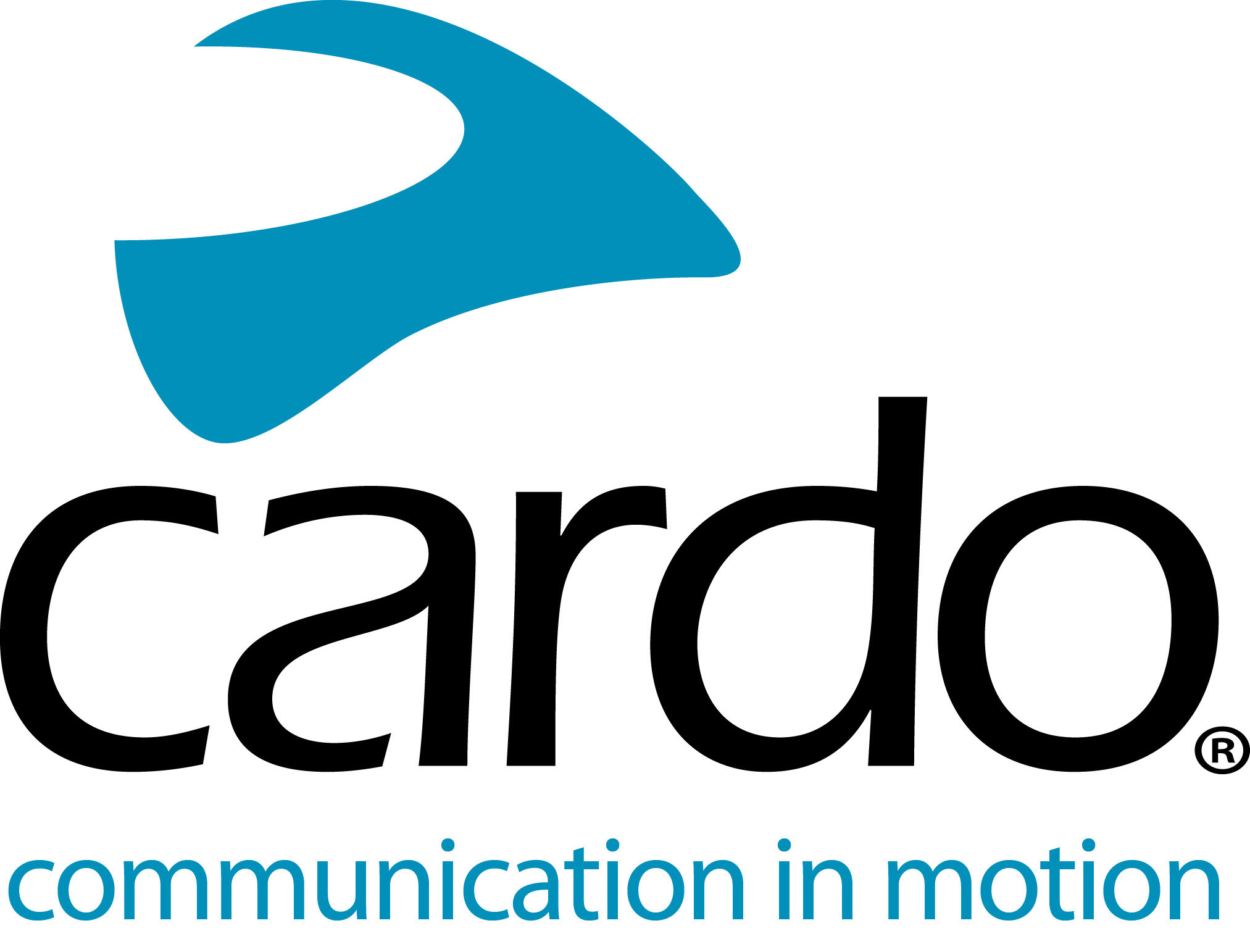 Apresentando a #CardoFam: Chris Birch, Lenda do Off-roadOito vezes campeão absoluto de enduro na Nova Zelândia, três vezes vencedor do Roof of Africa e com sete pódios na Red Romaniacs, o Chris Birch dispensa apresentações. A vasta experiência enquanto piloto de Chris Birch, alia-se à formação em engenharia mecânica, conferindo-lhe um leque de competências únicas no ensino da arte do Enduro. A sua abordagem sistemática e simples, tornou as suas escolas famosas, um pouco por todo o Mundo. Neste processo, é fundamental a comunicação com os alunos, que é feita através dos sistemas de intercomunicação da Cardo. O Chris escolheu o Cardo Packtalk Bold, pela sua rede dinâmica de comunicação (DMC) que permite emparelhar e memorizar até 15 utilizadores de uma só vez, não sendo necessário voltar a repetir o procedimento. Para além disso, a rede dinâmica, permite uma flexibilidade máxima: o posicionamento dos utilizadores pode ser alterado de forma contínua sem que a comunicação se perca, o que é fundamental numa aula de off-road.O Chris diz: “Os intercomunicadores Cardo impressionaram-me desde o primeiro contacto. Desde que os liguei até hoje, sempre funcionaram na perfeição. O que mais gostei, foi a capacidade de o sistema memorizar de forma efetiva os emparelhamentos. Só tive de o fazer uma vez. Depois, é ligar e andar.”“O Cardo Packtalk, permite-me acompanhar os alunos a cada instante, facultando-lhes uma aprendizagem não só mais rápida, como também mais segura. Por outro lado, a simplicidade de funcionamento e a estabilidade das comunicações do Cardo, asseguram que o intercomunicador não é um fator distrativo.” Fora da escola, o Chris também usa o Cardo Packtalk Bold e a sua filha de sete anos, também é uma fã da Cardo.  “Uso-o sempre – seja nas aulas de enduro, ou simplesmente para andar de moto com os meus amigos ou com a minha família. Poder comunicar de forma simples e intuitiva enquanto ando de moto, na verdade torna a experiência muito mais divertida e segura.“Ter a possibilidade de comunicar com a minha filha Zoe enquanto andamos de moto tem sido uma mais-valia. Ela começou a andar comigo há pouco tempo, e o facto de podermos falar a todo o momento, deu-lhe a confiança necessária para ultrapassar alguns receios. Neste momento, já vamos juntos a sítios que ela nunca imaginou. É fabuloso conseguir brincar com ela e ouvi-la rir enquanto andamos de moto.” Para além das aulas e das aventuras de moto com a filha, O Chris também anda de moto com os seus amigos. Em condições perfeitas o Packtalk Bold consegue alcançar distâncias de comunicação de 1600m entre utilizadores, o que significa que, mesmo que o ritmo dos utilizadores seja diferente, a comunicação mantém-se. “O facto de estarmos ligados e de comunicarmos facilmente, torna o passeio muito mais interativo. Não temos a necessidade de parar para saber de alguém e quando chegamos ao destino, já sabemos onde vamos almoçar.” Pode encontrar o Chris no Instagram, Facebook e YouTube, e saber mais sobre a sua escola de condução off-road em www.chrisbirch.co.nz.  Junte-se às nossas conversas e à #CardoFam no Facebook, Twitter e Instagram.Sobre a CardoA Cardo Systems é especialista no design, desenvolvimento, fabrico e venda dos sistemas de comunicação mais avançados para motociclistas. Desde a sua criação em 2004, que a Cardo tem sido pioneira na vasta maioria das inovações em intercomunicadores Bluetooth para motociclos. A Cardo é a líder mundial do mercado dos sistemas de comunicação para motociclismo, com presença em mais de 100 países.